Проект 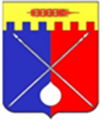 ДУМАТРУНОВСКОГО МУНИЦИПАЛЬНОГО ОКРУГАСТАВРОПОЛЬСКОГО КРАЯР Е Ш Е Н И Ес. ДонскоеО прогнозном плане (программе) приватизации муниципального имущества Труновского муниципального округа Ставропольского края на 2022 годВ соответствии с Федеральными законами от 06 октября 2003 года      № 131-ФЗ «Об общих принципах организации местного самоуправления       в Российской Федерации», от 21 декабря 2001 года № 178-ФЗ                        «О приватизации государственного и муниципального имущества», Уставом Труновского муниципального округа Ставропольского края, Дума Труновского муниципального округа Ставропольского краяРЕШИЛА: 1. Утвердить прилагаемый прогнозный план (программу) приватизации муниципального имущества Труновского муниципального округа Ставропольского края на 2022 год.2. Контроль за исполнением настоящего решения возложить                 на председателя комиссии по вопросам бюджета, экономики и управления собственностью муниципального округа С. И. Родионова.        	3. Настоящее решение вступает в силу со дня официального опубликования в муниципальной газете «Труновский вестник».Председатель Думы Труновского муниципального округаСтавропольского края                                                                  Л.П. Арестов                                                                        УТВЕРЖДЕН                                                                     решением Думы                                                                      Труновского муниципального округа 	                                                           Ставропольского края                                                                     от                        №                        прогнозный план (программа) приватизации муниципального имущества Труновского муниципального округа Ставропольского края на 2022 год1. Прогнозный план (программа) приватизации муниципального имущества Труновского муниципального округа Ставропольского края        на 2022 год (далее – Прогнозный план) разработан в соответствии                        с Федеральными законами от 06 октября 2003 года № 131-ФЗ «Об общих принципах организации местного самоуправления в Российской Федерации», от 21 декабря 2001 года № 178-ФЗ «О приватизации государственного                 и муниципального имущества», Уставом Труновского муниципального округа Ставропольского края.2. Основными целями реализации Прогнозного плана являются:повышение эффективности управления муниципальной собственностью Труновского муниципального округа Ставропольского края (далее – муниципальная собственность);мобилизация доходов в бюджет Труновского муниципального округа Ставропольского края (далее – бюджет муниципального округа);оптимизация использования и недопущение ухудшения технического состояния муниципального имущества, находящегося в собственности Труновского муниципального округа Ставропольского края (далее – муниципальное имущество);снижение бремени расходов по содержанию объектов муниципальной собственности;обеспечение планомерности процесса приватизации.3. В течение действия Прогнозного плана в перечень имущества, предлагаемого к приватизации, могут вноситься изменения с учетом работы по оптимизации структуры муниципальной собственности.4. Приватизация муниципального имущества направлена на решение следующих задач:повышение эффективности использования муниципальной собственности;оптимизация структуры муниципальной собственности;рациональное пополнение доходов бюджета муниципального округа;уменьшение бюджетных расходов на содержание муниципального имущества.5. Перечень муниципального имущества, предлагаемого к приватизации         в 2022 году№ п/пНаименование объекта недвижимости, индивидуализирующие характеристикиМестонахождение объекта недвижимостиСроки приватиза цииСпособ приватизации123451Земельный участок, кадастровый номер 26:05:043105:185, категория земель: земли населенных пунктов, вид разрешенного использования: для размещения административного здания, обременений не имеет, площадь 650 кв. м, с расположенным на нем объектом недвижимого имущества:Нежилое здание, кадастровый номер 26:05:000000:1319, назначение объекта: нежилое здание, площадь 405,8 кв. м, этажность – 1, обременений не имеет.Ставропольский край, Труновский район, село Донское, улица Крестьянская, 147I - IV квартал 2022 годапродажа на аукционе2Земельный участок, кадастровый номер 26:05:023404:31, Категория земель: земли населенных пунктов, вид разрешенного использования: для ведения личного подсобного хозяйства, обременений не имеет, площадь 1700 кв. м, с расположенным на нем объектом недвижимого имущества:Жилой дом, кадастровый номер 26:05:023404:118, назначение объекта: жилое, площадь 84,6 кв. м, этажность – 1, обременений не имеет.Ставропольский край, Труновский район, село Безопасное, улица Комарова, дом 30I - IV квартал 2022 годапродажа на аукционе